Publicado en HENNIGSDORF, ALEMANIA  el 13/06/2018 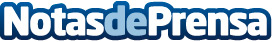 Thermo Fisher Scientific respalda el estudio europeo STATIN para la prevención potencial de la preeclampsiaLos resultados de la investigación sugieren un papel preventivo de las estatinas en la preeclampsia de inicio tardío Datos de contacto:Thermo Fisher Scientific Nota de prensa publicada en: https://www.notasdeprensa.es/thermo-fisher-scientific-respalda-el-estudio Categorias: Internacional Medicina Sociedad http://www.notasdeprensa.es